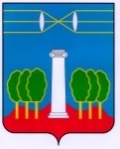 СОВЕТ ДЕПУТАТОВГОРОДСКОГО ОКРУГА КРАСНОГОРСКМОСКОВСКОЙ ОБЛАСТИР Е Ш Е Н И Еот 30.11.2023 №64/4О награждении Почётной грамотой учителя-логопеда МБОУ «Образовательный центр «Созвездие» Кокоревой Е.В.За многолетний и плодотворный труд по психолого-педагогической коррекции, обучению и воспитанию детей с ограниченными возможностями и в связи с юбилеем, Совет депутатов РЕШИЛ:Наградить Почетной грамотой Совета депутатов городского округа Красногорск с вручением памятного сувенира учителя-логопеда МБОУ «Образовательный центр «Созвездие» Кокореву Елену Владимировну.ПредседательСовета депутатов                                           			               С.В. ТрифоновРазослать: в дело, МБОУ «Образовательный центр «Созвездие»